Túrakód: TK-2024_71  /  Táv.: 70,7 km  /  Frissítve: 2023-11-07Túranév: Szent-S-kör Kerékpáros Terep-túra 2024_71_BaksEllenőrzőpont és résztáv adatok:Feldolgozta: 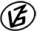 Tapasztalataidat, élményeidet őrömmel fogadjuk! 
(Fotó és videó anyagokat is várunk.)EllenőrzőpontEllenőrzőpontEllenőrzőpontEllenőrzőpontRésztáv (kerekített adatok)Résztáv (kerekített adatok)Résztáv (kerekített adatok)          Elnevezése          ElnevezéseKódjaHelyzeteElnevezéseHosszaHossza1.Rajt-Cél (Dózsa-ház)001QRN46 39.154 E20 15.191TK-2024_71_01-rt-  -  -  --  -  -  -2.Talapzat (76+35 tkm)090QRN46 40.312 E20 12.988TK-2024_71_02-rt8,7 km8,7 km3.Feszület (1882), Ecetgyár091QRN46 38.341 E20 08.296TK-2024_71_03-rt10,4 km19,1 km4.Feszület, Csanytelek (1)092QRN46 35.612 E20 07.638TK-2024_71_04-rt7,5 km26,6 km5.Baks (D)093QRN46 32.426 E20 06.095TK-2024_71_05-rt6,7 km33,3 km6.Mindszent külső (AK)099QRN46 32.153 E20 09.341TK-2024_71_06-rt4,3 km37,6 km7.Mindszent rév006QRN46 31.983 E20 09.907TK-2024_71_07-rt0,8 km38,4 km8.Alsó-Kurca (3)100QRN46 33.176 E20 11.467TK-2024_71_08-rt4,1 km42,5 km9.Alsó-Kurca (4)101QRN46 33.270 E20 12.911TK-2024_71_09-rt2,4 km44,9 km10.Mihási akác-sor019QRN46 32.955 E20 18.212TK-2024_71_10-rt8,1 km53,1 km11.10 öles erdősáv040QRN46 36.467 E20 19.130TK-2024_71_11-rt9,9 km63 km12.Rajt-Cél (Dózsa-ház)001QRN46 39.154 E20 15.191-  -  -  -  -  -  -  -  -  -7,7 km70,7 km